Университетский округ НИУ ВШЭ – ПермьМАОУ «Гимназия» г.Чернушка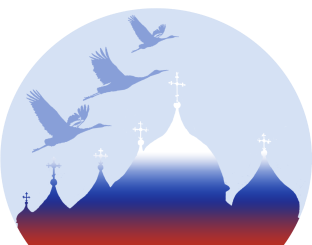 Положение о краевомФестивале «Белые журавли России»Настоящее Положение регламентирует статус и порядок работы Фестиваля «Белые журавли России» (далее Фестиваль). Инициатором Фестиваля выступает педагогический коллектив МАОУ «Гимназия» г.Чернушка.Фестиваль проводится в целях:Сохранения исторической памяти о погибших, а также формирование гражданского самосознания у подрастающего поколения и взрослого населения, уважительного отношения к культуре своего народа, народов мира; объединение детей и взрослых в стремлении к миру и дружбе между народами.К участию приглашаются образовательные организации  Пермского края.Сроки проведения: 16 октября – 15 ноября 2023 года.Фестиваль   «Белые журавли России» проводится по номинациям:Дистанционный конкурс исполнителей-вокалистов «Журавли» (Положение 1);Дистанционный конкурс детского рисунка «Моя родина – Россия» (Положение 2);Дистанционный конкурс чтецов «Памяти павших за Родину» (Положение 3);Патриотическая акция «Читать, чтобы помнить» (Положение 4).Функции организаторов Фестиваля – МАОУ «Гимназия» г.Чернушка:- осуществляет общее руководство по подготовке и проведению Фестиваля;- согласовывает этапы, сроки, условия, проведения;- оказывает информационную поддержку Фестиваля при проведении всех этапов;- утверждает состав жюри.Приложение 1ПОЛОЖЕНИЕо дистанционном конкурсе исполнителей-вокалистов «Журавли»1. Общие положения         1.1. Настоящее Положение о проведении дистанционного конкурса исполнителей - вокалистов «Журавли» (далее - Конкурс) определяет порядок организации и проведения Конкурса, критерии оценки работ, подведение итогов конкурса.        1.2. Конкурс проводится Муниципальным автономным общеобразовательным учреждением «Гимназия» г. Чернушка в рамках мероприятий Фестиваля «Белые журавли России».        1.3. Руководство Конкурсом осуществляет Оргкомитет, который информирует образовательные учреждения о проведении конкурса, формирует состав жюри, ведет документацию, подводит итоги.Жюри производит сбор и анализ выступлений участников конкурса, готовит заключение по итогам конкурса и направляет его в Оргкомитет.        1.4. Направляя выступление (видеофайл) на конкурс, участники предоставляют организаторам право использовать его путем размещения на официальном сайте МАОУ «Гимназия» г. Чернушка, а также использовать их в своей деятельности с сохранением информации об авторе. На конкурс представляются произведения, отражающие тематику о войне, военных годах.        1.5. Отправляя видеофайл на конкурс, участники соглашаются с условиями настоящего Положения.2. Цели и задачи конкурса        2.1. Целью конкурса является духовно – нравственное и художественное воспитание, воспитание патриотического духа детей и молодежи, укрепление гражданского самосознания;         2.2. Конкурс направлен на решение следующих задач:- формирование патриотического духовно-нравственного идеала;- содействие развитию творческого потенциала личности ребенка, повышение их творческой активности; - уважения к Отечественной истории, культуре и духовно-нравственным традициям нашего народа; - воспитание художественного вкуса и приобщение молодых исполнителей к лучшим образцам отечественной культуры и искусства. 3. Условия, порядок и сроки проведения конкурса        3.1. Сроки проведения Конкурса.        с 16 октября по 15 ноября 2023 г. - прием заявок и конкурсных выступлений.        с 16 ноября 2023 г. - оценка выступлений, подведение итогов;        с 22 ноября 2023 г. – опубликование итогов конкурса, направление дипломов победителям.        3.2. Участниками Конкурса являются учащиеся 1-11 классов общеобразовательных учреждений.        3.3. Конкурс проводится по пяти возрастным категориям участников:- первая категория – 1-2 классы;- вторая категория – 3-4 классы;- третья категория – 5-7 классы;- четвертая категория – 8-9 классы;- пятая категория – 10-11 классы.        3.4. Для участия в Конкурсе до 15 ноября 2023 года включительно необходимо направить работы на электронную почту Луговых Марии Владимировны myza29@bk.ru с пометкой Конкурс исполнителей - вокалистов «Журавли»:- заявку;- конкурсное выступление в электроном виде в формате MP4, в отличном качестве. Видео должно быть отснято в горизонтальном положении, одним файлом без прерывания и монтажа. Иначе номер будет снят с конкурса. Вложенный файл с конкурсным выступлением должен иметь название, состоящее из фамилии и имени чтеца, класса, названия и автора произведения (пример: Иванов Иван, 7 класс, «Родина моя», Давид Тухманов);- участник конкурса предоставляет запись одной песни;- согласие субъекта на обработку персональных данных.4. Критерии оценки конкурсных работПредставленные на Конкурс выступления чтецов оцениваются по следующим критериям:- вокально-музыкальные данные (голос, дикция, чувство ритма, чистое интонирование) (до 5 баллов);- исполнительское мастерство (до 5 баллов);- сценический образ (костюм, соответствие содержанию постановки песни) (до 5 баллов);- соответствие тематике (до 5 баллов);- умение пользоваться микрофоном (до 5 баллов).5. Подведение итогов и награждение        5.1. Жюри осуществляет оценку представленных на конкурс видео выступлений в соответствии с критериями оценки, указанными в пункте 4 настоящего Положения в каждой категории.        5.2. Присуждаются первое, второе, третье места для каждой категории участников.        5.3. Победители Конкурса в каждой категории награждаются дипломами.Все остальные участники Конкурса получают Сертификаты.        5.3. Результаты Конкурса будут размещены на официальном сайте МАОУ «Гимназия» г. Чернушка не позднее 30 ноября 2023 года.Заявкана участие в дистанционном конкурсе чтецов«Журавли»Согласие на обработку персональных данныхЯ,________________________________________________________________фамилия, имя, отчество __________________________________________________________________адресдаю своё согласие Муниципальному автономному общеобразовательному учреждению «Гимназия» города Чернушка (ул. Красноармейская, 96) (далее – Оператор) на обработку моих персональных данных на следующих условиях:1.	Даю согласие на обработку как с использованием средств автоматизации, так и без использования таких средств персональных данных, то есть совершение, в том числе следующих действий: сбор, запись, систематизацию, накопление, хранение, уточнение (обновление, изменение), извлечение, использование, обезличивание, блокирование, удаление, уничтожение (в соответствии с ФЗ № 152 от 27.07.2006 г. и ст. 152. 1 ГК РФ).2.	Перечень персональных данных, передаваемых Оператору на обработку:•	фамилия, имя, отчество;•	возраст;•	образовательное учреждение и его адрес, группа, класс;•	номер телефона;•	адрес электронной почты.3.	Согласие даётся с целью участия субъекта персональных данных в краевом дистанционном конкурсе исполнителей-вокалистов «Журавли».4.	В целях информационного обеспечения согласен на включение в общедоступные источники персональных данных следующих персональных данных:•	фамилия, имя, отчество;•	возраст;•	образовательное учреждение и его адрес, группа, класс;5.	Даю своё согласие на обработку персональных данных исключительно в целях: размещения на сайте МАОУ «Гимназия» г. Чернушка.6.	Персональные данные подлежат хранению в течение сроков, установленных законодательством Российской Федерации.7.	Я могу отозвать настоящее согласие путём направления письменного заявления Оператору. В этом случае Оператор прекращает обработку персональных данных, фотоматериалов, а персональные данные, фотоматериалы подлежат уничтожению, если отсутствуют иные правовые основания для обработки, установленные законодательством Российской Федерации.8.	Я подтверждаю, что давая согласие, действую по собственной воле.«_____»_______________2023 г._________________/______________________________________________                                           (подпись)                                   (инициалы, фамилия)Согласие на обработку персональных данных обучающегося, не достигшего 15 летЯ,________________________________________________________________фамилия, имя, отчество (законного представителя несовершеннолетнего)__________________________________________________________________адресдаю своё согласие Муниципальному автономному общеобразовательному учреждению «Гимназия» города Чернушка (ул. Красноармейская, 96) (далее – Оператор) на обработку персональных данных  __________________________________________________________________________________________________________________________________________________________ (фамилия, имя, отчество несовершеннолетнего, адрес) на следующих условиях:1.	Даю согласие на обработку как с использованием средств автоматизации, так и без использования таких средств персональных данных, то есть совершение, в том числе следующих действий: сбор, запись, систематизацию, накопление, хранение, уточнение (обновление, изменение), извлечение, использование, обезличивание, блокирование, удаление, уничтожение (в соответствии с ФЗ № 152 от 27.07.2006 г. и ст. 152. 1 ГК РФ).2.	Перечень персональных данных, передаваемых Оператору на обработку:•	фамилия, имя, отчество;•	возраст;•	образовательное учреждение и его адрес, группа, класс;•	номер телефона;•	адрес электронной почты.3.	Согласие даётся с целью участия субъекта персональных данных в районном дистанционном конкурсе исполнителей-вокалистов «Журавли».4.	В целях информационного обеспечения согласен на включение в общедоступные источники персональных данных следующих персональных данных:•	фамилия, имя, отчество;•	возраст;•	образовательное учреждение и его адрес, группа, класс;5.	Даю своё согласие на обработку персональных данных исключительно в целях: размещения на сайте МАОУ «Гимназия» г. Чернушка.6.	Персональные данные подлежат хранению в течение сроков, установленных законодательством Российской Федерации.7.	Я могу отозвать настоящее согласие путём направления письменного заявления Оператору. В этом случае Оператор прекращает обработку персональных данных, фотоматериалов, а персональные данные, фотоматериалы подлежат уничтожению, если отсутствуют иные правовые основания для обработки, установленные законодательством Российской Федерации.8.	Я подтверждаю, что давая согласие, действую по собственной воле.«_____»_______________2023 г._________________/______________________________________________                                           (подпись)                                   (инициалы, фамилия)Приложение 2ПОЛОЖЕНИЕо дистанционном конкурсе детского рисунка«Моя родина – Россия»1. Общие положения        1.1. Настоящее Положение о проведении дистанционного конкурса детского рисунка «Моя родина – Россия» (далее - Конкурс) определяет порядок организации и проведения Конкурса, критерии оценки работ, подведение итогов конкурса.        1.2. Конкурс проводится Муниципальным автономным общеобразовательным учреждением «Гимназия» г. Чернушка в рамках мероприятий Фестиваля «Белые журавли России».        1.3. Руководство Конкурсом осуществляет Оргкомитет, который информирует образовательные учреждения о проведении конкурса, формирует состав жюри, ведет документацию, подводит итоги.Жюри производит сбор и анализ работ участников конкурса, готовит заключение по итогам конкурса и направляет его в Оргкомитет.        1.4. Направляя работу (фото/скан) на конкурс, участники предоставляют организаторам право использовать работы путем размещения на официальном сайте МАОУ «Гимназия» г. Чернушка, а также использовать их в своей деятельности с сохранением информации об авторе.        1.5. Отправляя работу на конкурс, участники соглашаются с условиями настоящего Положения.2. Цели и задачи конкурса        2.1. Целью конкурса является воспитание патриотического духа детей и молодежи, укрепление гражданского самосознания;         2.2. Конкурс направлен на решение следующих задач: - содействие развитию творческого потенциала личности ребенка, воображения, повышение их творческой активности; - уважения к Отечественной истории, культуре и духовно-нравственным традициям нашего народа; - дань памяти погибшим героям;- пропаганда детского изобразительного творчества.3. Условия, порядок и сроки проведения конкурса        3.1. Сроки проведения Конкурса.        с 16 по 15 ноября 2023 г. - прием заявок и конкурсных работ.        с 16 ноября 2023 г. - оценка работ, подведение итогов;        с 22 ноября 2023 г. – опубликование итогов конкурса, направление дипломов победителям.        3.2. Участниками Конкурса являются учащиеся 1-7 классов общеобразовательных учреждений.        3.3. Конкурс проводится по трем возрастным категориям участников:        - первая категория – 1-2 классы;        - вторая категория – 3-4 классы;        - третья категория – 5-7 классы.        3.4. Для участия в Конкурсе до 15 ноября 2023 года включительно необходимо направить работы на электронную почту Мандрыгиной Елене Владимировне mandryginaelena@yandex.ru с пометкой Конкурс рисунков «Моя родина – Россия»:        - заявку;        - конкурсную работу в электроном виде в любом формате (IPG, PDF), хорошего качества (не размытые, четкие). Вложенный файл с конкурсной работой должен иметь название, состоящее из фамилии и имени автора, класса (пример: Иванов Иван, 7 класс);        - согласие на обработку персональных данных.        3.5. Рисунки могут быть выполнены на плотной белой бумаге для рисования формата А4 в любой технике исполнения (акварель, гуашь, пастель, карандаш, фломастер, компьютерная графика, смешанные техники и др.).        3.6. Рисунок должен отражать тематику конкурса.        3.7. Рисунки должны быть новыми, нигде ранее не выставленные, не участвовавшие в других конкурсах, не заимствованные из других источников.        3.8. Участники гарантируют подлинность авторства предоставляемых на конкурс работ.        3.9. Работы, подготовленные и присланные на конкурс с нарушением требований настоящего Положения, конкурсной комиссией не рассматриваются.4. Критерии оценки конкурсных работПредставленные на Конкурс детские рисунки оцениваются по следующим критериям:-  соответствие содержания рисунка тематике Конкурса (до 5 баллов);- креативность (новизна идеи, оригинальность) работы (до 5 баллов);- качество и аккуратность выполнения работы (до 5 баллов);- мастерство (техника исполнения работы, авторское отличие) (до 5 баллов);- эмоциональное воздействие работы на зрителя (до 5 баллов).5. Подведение итогов и награждение        5.1. Жюри осуществляет оценку представленных на конкурс рисунков в соответствии с критериями оценки, указанными в пункте 4 настоящего Положения в каждой категории.        5.2. Присуждаются первое, второе, третье места для каждой категории участников.        5.3. Победители Конкурса в каждой категории награждаются дипломами.Все остальные участники Конкурса получают Сертификаты.        5.3. Результаты Конкурса будут размещены на официальном сайте МАОУ «Гимназия» г. Чернушка не позднее 30 ноября 2023 года.Заявкана участие в краевом дистанционном конкурсе детских рисунков«Моя родина – Россия»Приложение 3ПОЛОЖЕНИЕо дистанционном конкурсе чтецов«Памяти павших за Родину»1. Общие положения         1.1. Настоящее Положение о проведении дистанционного конкурса чтецов «Памяти павших за Родину» (далее - Конкурс) определяет порядок организации и проведения Конкурса, критерии оценки работ, подведение итогов конкурса.        1.2. Конкурс проводится Муниципальным автономным общеобразовательным учреждением «Гимназия» г. Чернушка в рамках мероприятий Фестиваля «Белые журавли России».        1.3. Руководство Конкурсом осуществляет Оргкомитет, который информирует образовательные учреждения о проведении конкурса, формирует состав жюри, ведет документацию, подводит итоги.Жюри производит сбор и анализ выступлений участников конкурса, готовит заключение по итогам конкурса и направляет его в Оргкомитет.        1.4. Направляя выступление (видеофайл) на конкурс, участники предоставляют организаторам право использовать его путем размещения на официальном сайте МАОУ «Гимназия» г. Чернушка, а также использовать их в своей деятельности с сохранением информации об авторе.        1.5. Отправляя видеофайл на конкурс, участники соглашаются с условиями настоящего Положения.2. Цели и задачи конкурса        2.1. Целью конкурса является духовно – нравственное и художественное воспитание, воспитание патриотического духа детей и молодежи, укрепление гражданского самосознания;         2.2. Конкурс направлен на решение следующих задач:- формирование патриотического духовно-нравственного идеала;- содействие развитию творческого потенциала личности ребенка, повышение их творческой активности; - уважения к Отечественной истории, культуре и духовно-нравственным традициям нашего народа; - дань памяти погибшим героям;- воспитание художественного вкуса и приобщение молодых исполнителей к лучшим образцам отечественной культуры и искусства. 3. Условия, порядок и сроки проведения конкурса3.1. Сроки проведения Конкурса.с 16 октября  по 15 ноября 2023 г. - прием заявок и конкурсных выступлений. с 16 ноября 2023 г. - оценка выступлений, подведение итогов;с 22 ноября 2023 г. – опубликование итогов конкурса, направление дипломов победителям.3.2. Участниками Конкурса являются учащиеся 1-11 классов общеобразовательных учреждений.3.3. Конкурс проводится по пяти возрастным категориям участников:- первая категория – 1-2 классы;- вторая категория – 3-4 классы;- третья категория – 5-7 классы;- четвертая категория – 8-9 классы;- пятая категория – 10-11 классы. 3.4. Для участия в Конкурсе до 15 ноября 2023 года включительно необходимо направить работы на электронную почту Адуллиной Ирине Занифовне adullinairina2412@yandex.ru с пометкой Конкурс чтецов «Памяти павших за Родину»:- заявку;- на конкурс представляются произведения, отражающие тематику о войне, военных годах;- конкурсное выступление в электроном виде в формате MP4, в отличном качестве. Видео должно быть отснято в горизонтальном положении, одним файлом без прерывания и монтажа. Иначе номер будет снят с конкурса. Вложенный файл с конкурсным выступлением должен иметь название, состоящее из фамилии и имени чтеца, класса, названия и автора произведения (пример: Иванов Иван, 7 класс, «Хотят ли русские войны», Евгений Евтушенко);- продолжительность выступления каждого участника не более 7-ми минут;- согласие субъекта на обработку персональных данных.4. Критерии оценки конкурсных работПредставленные на Конкурс выступления чтецов оцениваются по следующим критериям:- правильная речь (до 5 баллов);- дикция (до 5 баллов);- интонация (до 5 баллов);- эмоциональность (до 5 баллов);- соответствие тематике (до 5 баллов).5. Подведение итогов и награждение 5.1. Жюри осуществляет оценку представленных на конкурс видео выступлений в соответствии с критериями оценки, указанными в пункте 4 настоящего Положения в каждой категории.5.2. Присуждаются первое, второе, третье места для каждой категории участников. 5.3. Победители Конкурса в каждой категории награждаются дипломами.Все остальные участники Конкурса получают Сертификаты.5.4. Результаты Конкурса будут размещены на официальном сайте МАОУ «Гимназия» г. Чернушка не позднее 30 ноября 2023 года.Заявкана участие в дистанционном конкурсе чтецов«Памяти павших за Родину»Приложение 4ПОЛОЖЕНИЕо патриотической акции «Читать, чтобы помнить»Общие положенияНастоящее Положение о проведении патриотической акции «Читать, чтобы помнить» определяет порядок проведения, цели и задачи акции.Проведение патриотической акции «Читать, чтобы помнить» является социальным образовательным событием.Проект имеет большую воспитательную ценность и является актуальным для наших детей, поскольку будет способствовать формированию нравственно-духовных и гражданско-патриотических качеств учащихся.К участию в Акции приглашаются дети от 7 до 14 лет и их законные представители (родители, бабушки, дедушки).Акция предполагает добровольное участие с 16 октября  по 15 ноября 2023 г.Цели и задачи:Целью акции является духовно – нравственное и патриотическое воспитание духа детей и молодежи, укрепление семейных отношений.Задачи Акции: – расширение читательской аудитории гимназического Информационно-библиотечного центра;– реализация права каждого ребенка на доступность книг как источника знаний, формирующего интеллектуальное, культурное, общеобразовательное развитие, читательскую и языковую грамотность, социализацию, гражданственность;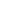 – социальные – формирование сообщества читающих детей, укрепление семейных отношений.Условия акции:Участники Акции самостоятельно выбирают одно произведение из списка и готовят его видеопрочтение (ролик до 3 мин.: фотоснимок+ аудиозапись чтения или видео семейного чтения вслух). Приветствуются оригинальность (интересный ракурс, неожиданная деталь, нестандартное изображение). Затем ролик самостоятельно размещают в социальной сети ВКонтакте на своих страницах с хэштегом #Читать, чтобы помнить. Название населенного пункта, учебное заведение (Ф.И.О. класс) и высылаются на электронный адрес gerac1310@rambler.ru с пометкой Акция Читать 2023.С 22 ноября 2023 г. все участники акции «Читать, чтобы помнить» получают электронные сертификаты участника акции.Список произведений для прочтения:Гамзатов Р. Г. Берегите друзей. Я не хочу войны.Зеленин А. С. Я был бы Гитлером.Кузьмин Л. И. Попутчик. Малахай.Мамин-Сибиряк Д. Н. Сказочка про козявочку.Пермяк Е. Волшебные краски. Пропавшие нитки.Пришвин М. М. Старый гриб.№Фамилия, имя исполнителяНазвание и автор произведения  Класс, учреждениеФИОруководителяНазвание работыФамилия, имя ребенкаКласс, возраст№Фамилия, имя чтецаНазвание и автор произведения  Класс, учреждениеФИОруководителя